　「人権教育の指導方法等の在り方について［第三次とりまとめ］」（平成20年 文部科学省）では、学校教育における人権教育の目標を次のように示しています。　新型コロナウイルス感染症終息の見通しが立たず、人々が様々な不安を感じている今だからこそ、人権教育が重要です。以下は生徒への指導に活用して下さい。資料の編集は可能です。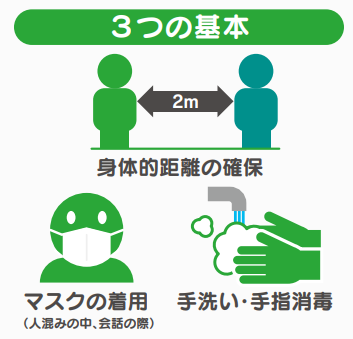 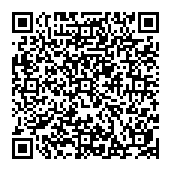 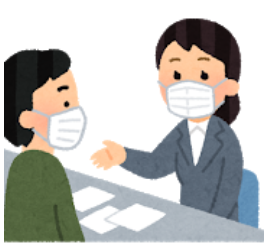 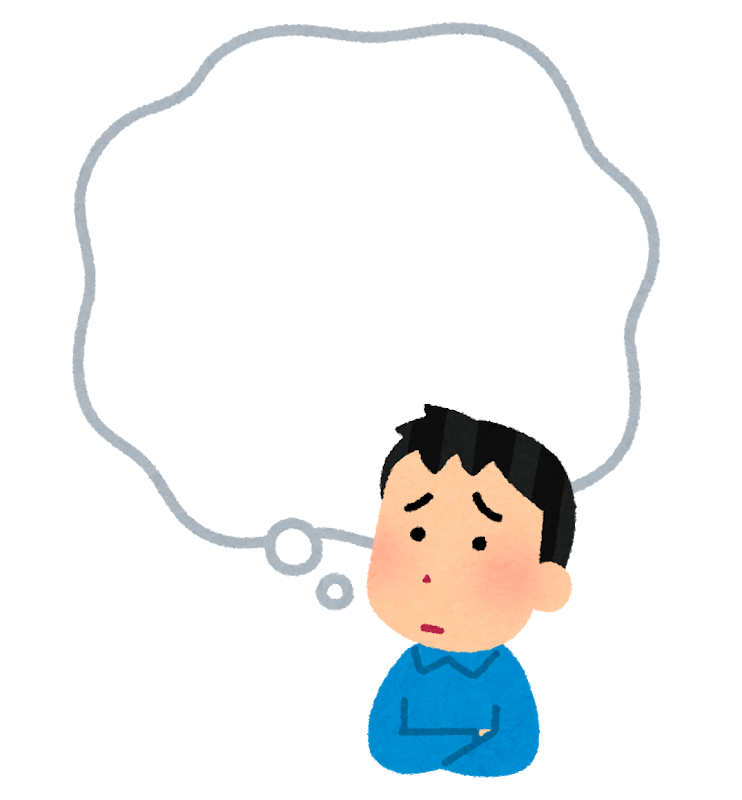 な次の事例について、みんなで話し合ってみましょう　あなたの住む市町村で、新型コロナウイルス感染者が確認されたとの発表がありました。　その後、ネット上での友だちとのやり取りで、次のようなメッセージが相次いで書き込まれました。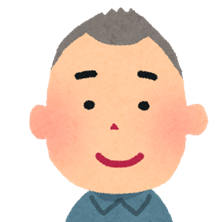 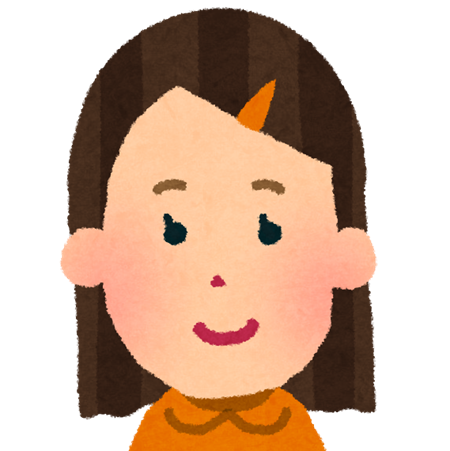 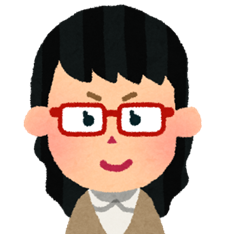 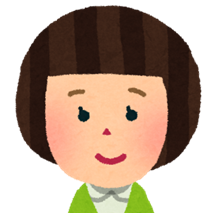 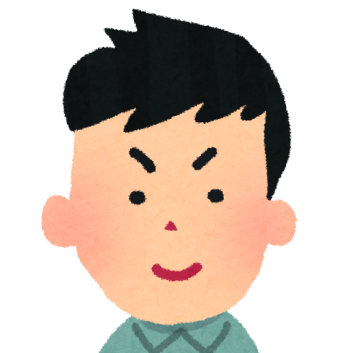 （１）あなたなら、①～③に対してどのように伝えますか。考え書き入れてみましょう。（２）①～③について、問題と感じる点を挙げ、その理由を話し合ってみましょう。（３）新型コロナウイルス感染症に関する差別や偏見をなくすために、あなたならどんなことができ　　　　ますか。話し合ってみましょう。◎ 感染者やその関係者に対する差別や偏見は許されません！誰にも感染のリスクがあります。あいまいな情報に振り回され、相手を傷つける行為はやめましょう。◎ 必要なのは、思いやりと支えあいの心で 人権が尊重される社会づくり をしていくことです。　 誰もが心身ともに安心した生活ができるように、自分には何ができるのかを考えましょう。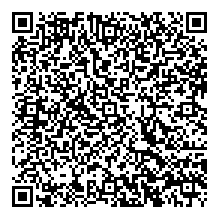 